Olá,Hoje, daremos continuidade à atividade que iniciamos ontem, Crosta terrestre 3. Para isso, você precisa estar com essa atividade realizada. Caso não esteja, realize-a primeiro.*			*			*Proposta1. Observe a imagem abaixo em que temos as peças do quebra-cabeça que você montou ontem.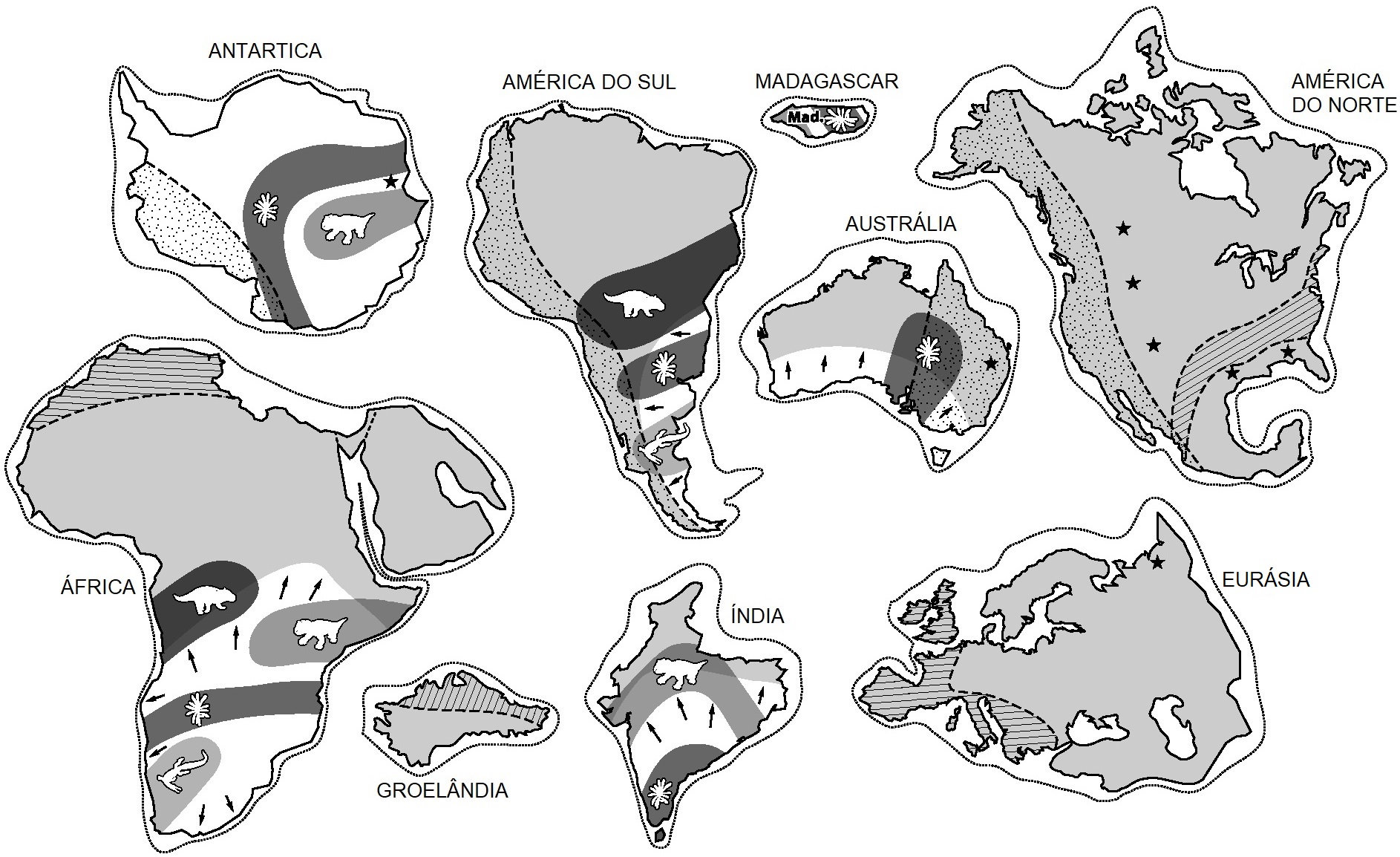 2. Usando os nomes dos continentes da figura acima, preencha esses nomes no mapa que construiu na atividade anterior e tire uma foto para ser colada abaixo.(cole sua foto aqui)3. Compare o seu mapa com o mapa abaixo, que foi construído através das pesquisas científicas sobre esse assunto. Anote seus acertos e erros.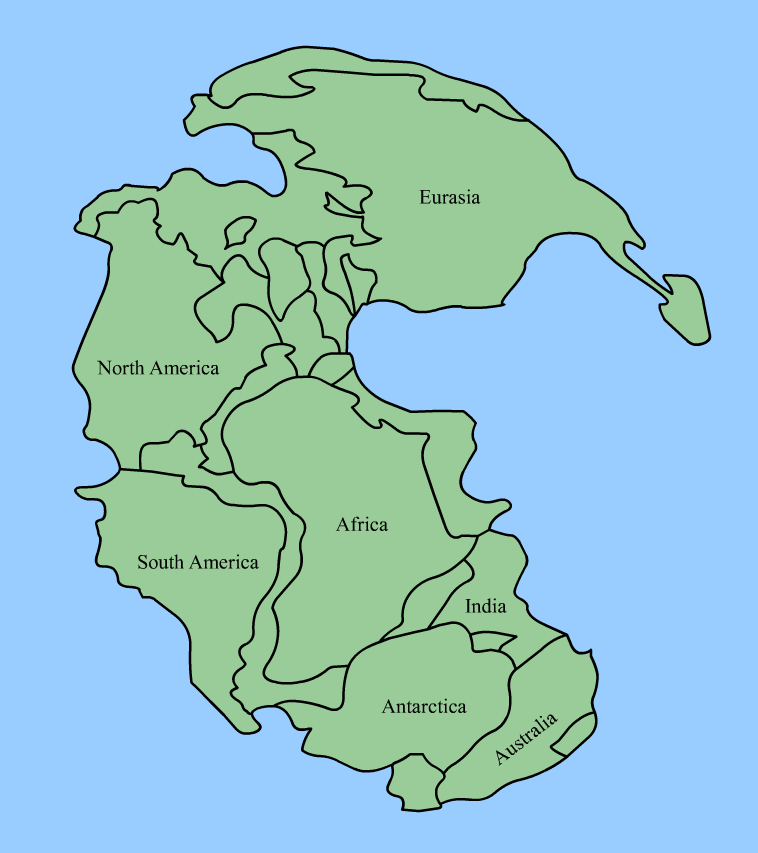 Resposta:(escreva sua resposta aqui)CROSTA TERRESTRE 4elaborada por Johann Portscheler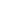 Período 04